2020 - 2021 Nathan Hale Elementary School Supply List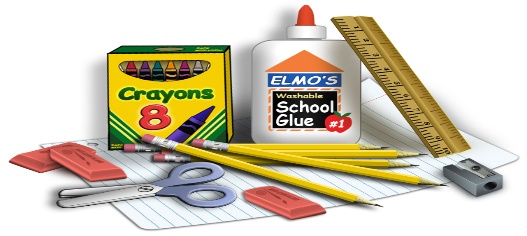 Due to COVID, students will NOT be able to share supplies or materials. If you have any questions about an item on the supply list, please contact the NH office and we will be happy to help!KINDERGARTEN                                                                                                                 1 -  hard plastic pencil box measuring about 8 ½ x5 ½  - (label with first and last name)1 – 12 pens (erasable if available)1  - notebook (label with first and last name)1 -  pair Fiskars scissors (label with first and last name)4 -  glue sticks2 – boxes of crayons 1 -  3 – prong plastic folder (label with first and last name)1 -  (4 pack) of black EXPO dry erase markers (low odor)8 -  individual Kleenex packs1 -  pack of play dough1 -  Regular size backpack FIRST GRADE1 – individual travel-sized Kleenez pack (extras can’t be stored at school – keep at home until needed)2 – pens (erasable if available)1 –regular size pencil box (no zippered bags) please label)1 – pair of Fiskars scissors1 – glue Stick2 – folders with pockets – no fasteners1 – folder with 3 fasteners  1 – wide-ruled notebook (not composition)1 – Backpack 1 – 4 pack EXPO dry erase Chisel point markers1 – watercolor paint set1 -  coloring book2 – Cans of Play-doh (Play-doh brand only)1 – Small Elmers Glue bottle (4oz)1 – Box of sandwich sized Ziploc bags                                                                        Hand Sanitizer1 – Clorox Wipes                                                                                                           2020 - 2021 Nathan Hale Elementary School Supply ListSECOND GRADE1 – 12 inch/centimeter ruler4 – Fat dry erase markers – black only2 -  Red pens (erasable if available)12 - Blue pens (erasable if available) 1 – pair of children’s metal scissors1 – container of disinfecting wipes1 - large hand sanitizer 1 – Book Bag (no wheels)4 – Pocket folders2 – Pocket folders with brads6 – Glue sticks (NO liquid glue)1 -  8 pkg Individual Kleenex packs for desk2 – Boxes of 24 Crayola Crayons4– Standard size Composition books1 - Coloring Book1 – Supply box1 – Watercolor set 1 – box of gallon sized Ziploc bags2 - highlighters (yellow) NO PENCILS, NO TRAPPER KEEPERS, NO PENCIL SHARPENERS, NO MARKERS/COLORED PENCILSTHIRD GRADE ❏ 1 - Container of Clorox wipes ❏ 1 - Backpack (NO Wheels)❏ 1 - Pencil Case/Box❏ 1 - 3 or 4 pk EXPO Dry Erase Markers❏ 2 - Ballpoint Pens, Medium Point, Black Ink, 5/Pack (Erasable if available)❏ 1 - Pair of Fiskars Scissors❏ 2 - Highlighters❏ 3 - Elmer’s glue sticks❏ 1 - Box of Crayola Crayons (24ct)❏ 1 - CM/in ruler – Wooden Only with name❏ 3 - Kleenex--personal (individual) packets❏ 2 - Small Hand Sanitizers--personal (individual)❏ 4 - Red pens for Language Arts/Math❏ 1 - Composition book (with cardboard cover) for Language Arts❏ 2 - Green Spiral notebooks with 70-100 pages for LA/ Social Studies and Science❏ 1 - Red Spiral notebook with 70-100 pages for Reading❏ 1 - Green Folder for Writing in LA❏ 1 - Red Folder for Reading❏ 1 - Blue Folder for Math2020 - 2021 Nathan Hale Elementary School Supply ListFOURTH GRADE2 – blue or black pens (erasable if available)1 – personal tissue packet1 -  Black Expo Markers 1 – Soft pencil pouch or box1 – pair 7 inch student Fiskar Scissors3 – Composition notebooks4 – Folders (red/blue/green/yellow)5 – Highlighters – assorted colors8 – glue sticks1 – pack 24 crayons1 Backpack (no wheels)2 – containers of disinfectant wipes1 – large bottle of sanitizer1 – personal container of unscented sanitizerFIFTH GRADE2 – pkg. pens (erasable if available)4 – individual pkg. tissues3 – Folders (1 red, 1 blue, 1 green) 	1 – dry erase board2 – 8 pkg. dry-erase markers2 – Dry-erase erasers1 – Watercolor paint set with brush1 – Pkg of markers, crayons, or colored pencils1 – Pkg of different colored gel pens1 – Pair of scissors1 – cm/in ruler1 – Hard cover composition notebook 	2 – Glue sticks5 – Highlighters – at least 3 different colors1 – Pencil case1 – Spiral notebook – wide ruled1 – Roll of paper towels        2 – Individual bottles of UNSCENTED hand sanitizer1 – Pkg Clorox wipes 